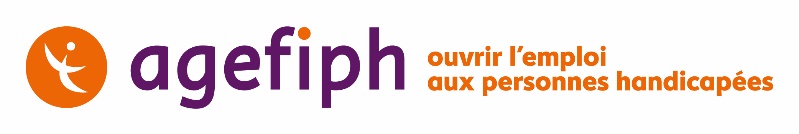 Bulletin d’inscription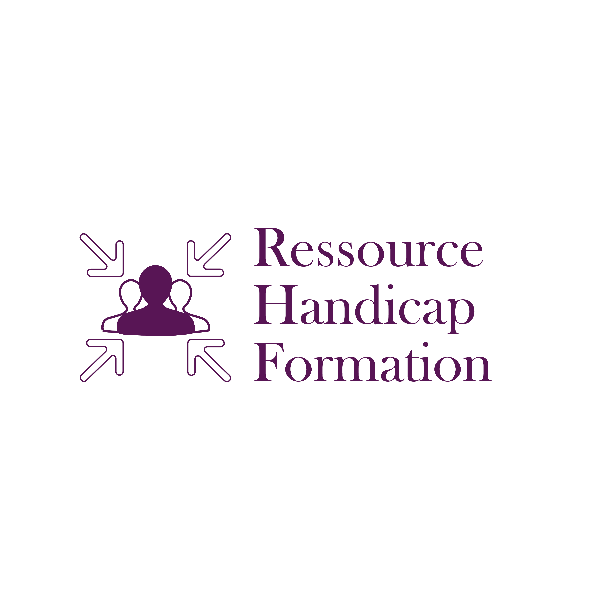 À  retourner dûment rempli numériquement et signé par mail :  rhf-grand-est@agefiph.asso.frIntitulé de l’action : Être référent handicap de son CFA ou de son organisme de formationDate de l’action :Lieu de réalisation : DistancielParticipant-eMadame                                            MonsieurNom de jeune fille :Nom :                                                 Prénom :Date de naissance :Adresse :Code postal :                                      Ville :Tél :Statut : Salarié-e, Précisez votre fonction : Durée d’expérience en qualité de professionnel-le sur le champ de la formation :Votre e-mail pour l’envoi de la convocation :EmployeurNom de la structure :Nom du directeur-trice :Type de la structure :Adresse :Code postal :                                        Ville :Tél : Avez besoin d'une copie de la feuille d'émargement ? oui/nonDate et signature du participantSouhaitez-vous préciser un ou deux points que vous aimeriez voir aborder au cours de cette formation ?Je m’engage, en cas d’imprévu et de désistement, à prévenir dans les meilleurs délais l’Agefiph afin que la place devenue vacante puisse être attribuée à des personnes en liste d’attente.Votre contact : Séverine MEON T. 0785227099 rhf-grand-est@agefiph.asso.frConformément à la loi « informatique et libertés » du 6 janvier 1978, vous disposez d’un droit d’accès, de modification, de rectification et de suppression des données vous concernant. Si vous souhaitez exercer ce droit, contactez rhf-grand-est@agefiph.asso.fr